Course SyllabusAdvanced ConversationThe University of SuwonSpring 2016Course DescriptionThe Advanced English Conversation course utilizes students' experiences, observations, and reading input in order to sharpen and expand communicative skills with the aims of producing a deeper and more natural flow of English usage. Students will be trained to elaborate ideas, opinions, and feelings in various levels of communicative demands such as round table discussion and presentation. With the thought-provoking topics, each student will seek argument and justification on his/her views to formulate conclusions, suggestions, or recommendations. Thus, students will become highly competent, opinionated, and interactive towards leadership and management in a communicative environment.Course ObjectivesBy the end of the course, student will have:

1. compared and contrasted opinions presented in the learning materials and by students;
2. examined their capacity to accommodate and assimilate language input and other experiences;
3. asserted self-expression to obtain prestige and network; and,
4. displayed interest and enthusiasm for personal growth and maturity.
Course Expectations1. come to class with open mind, ready to share and learn with others. 2. participate in class actively, enthusiastically and diligently.3. contribute ideas, efforts, and experiences to class/groups.4. show respect and contribute positively towards discussions, class atmosphere, peers and instructor.5. make a strong effort to interact in English as much as possible.Required Text The required text for this course is, IMPACT ISSUES 3 by Richard R. Day, et al. (2012), available at the University bookstore. GradingGrading is done on a curve. It means only the very top 40% of students can get an A/A+ grade, the next 30% only can get B/B+, and the lowest 30% will be awarded C grade or lower. You are competing against each other. Grading breakdown:  	Mid-term exam 					30%			Final Exam 					30% 			Attendance					20%Participation/Homework/Class work		20%Attendance PolicyIf you miss 4 classes it is school policy that you receive a grade of F. Absences will only be excused if you can provide an authentic doctor’s note or another official certificate. Please do not bring these certificates on the last day of the semester,  bring them the class period following the absence. If you have an absence excused, you may still lose points for class participation when you miss in-class work. Speak to your instructor to discuss makeup work for a missed class.NOTE: In the case of a missed class, 5 points will be deducted from your participation score.In the case of being late (more than 5 minutes) 1 point will be deducted from your participation score. Plagiarism and Academic Integrity - IMPORTANTAcademic dishonesty of any kind will not be tolerated. This includes all forms of plagiarism, cheating on assignments or exams, turning in work that has been written (partially or entirely) by someone else (including websites), or helping another student cheat. * If a student is found to have engaged in academic dishonesty of plagiarism, the penalty may include failure of the assignment, or even failure of the course.Units Covered 
Unit 1. Cosmetic Surgery (pp. 10-13)
Unit 2. Friends or Lovers? (pp. 14-17)
Unit 3. I Don't Care (pp.18-21)
Unit 4. Rules, Rules, Rules (pp. 22-25)
Unit 5. Plagiarism (pp. 26-29)
Unit 6. Housework (pp. 30-33)
Unit 7. The Unborn Child (pp. 34-37)
Unit 8. Earning Money (pp. 38-41)
Unit 9. Body Art (pp. 42-45)
Unit 10. Adult Children (pp. 46-49)
Professor: George E.K. WhiteheadEmail: prof.gwhitehead@gmail.comOffice: Rm. 402 Humanities BuildingOffice Hours: Tues.  12:30-1:20/3:30-4:20                          Fri.     12:30-2:20Hours: 3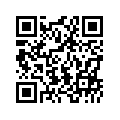 Days/Rooms: Tues./Fri. Rm. 300/400Time: 1:30-2:20, 10:30-12:20Website: profgwhitehead.weebly.com